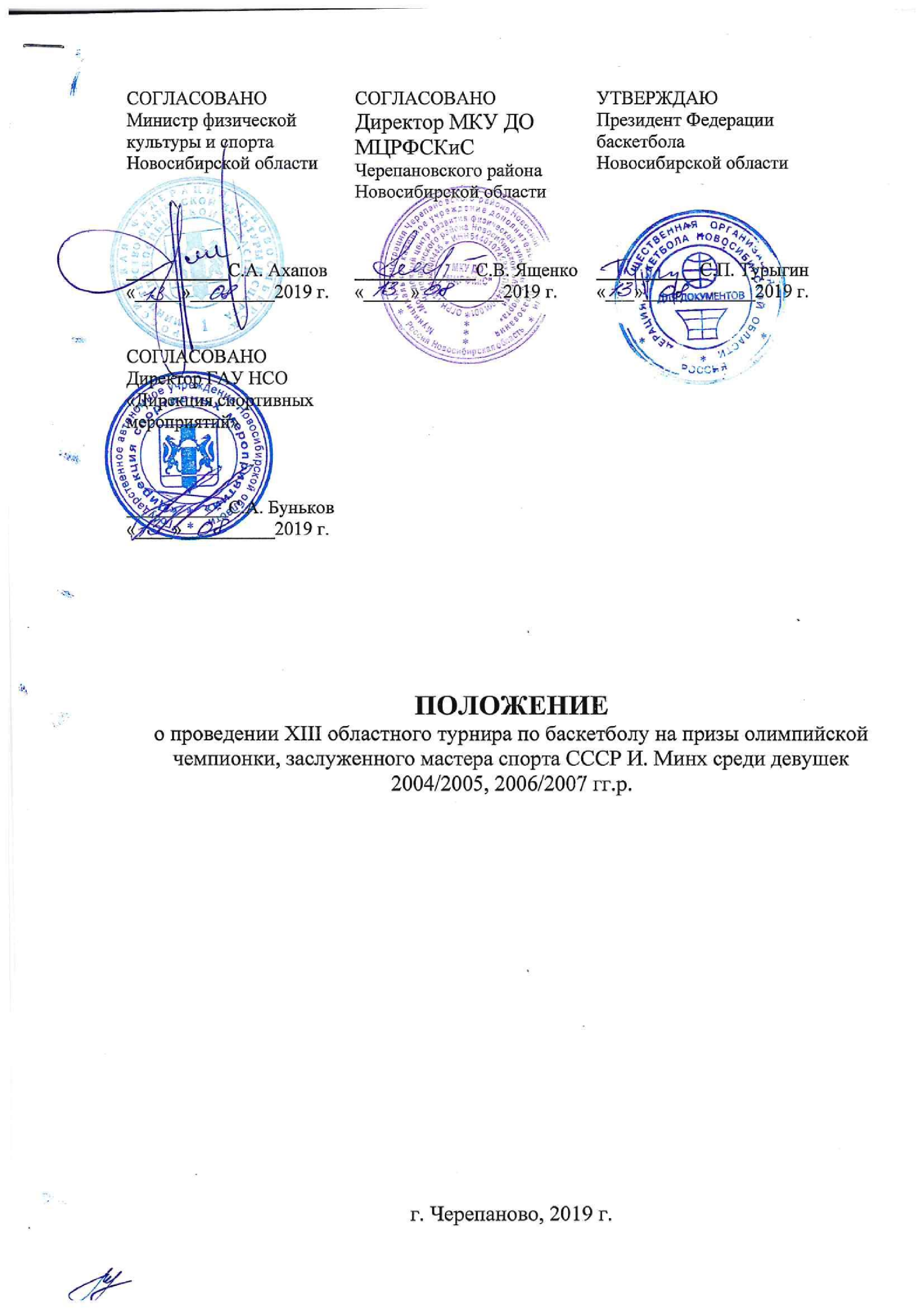 1.  ОБЩИЕ ПОЛОЖЕНИЯXII областной турнир по баскетболу среди девушек 2004/2005, 2006/2007 г.г.р. на призы олимпийской чемпионки, заслуженного мастера спорта И. Минх (далее - Турнир), проводится с целью популяризации и развития детского баскетбола в Новосибирской области.Основными задачами являются:- укрепления здоровья и создания условий для активных занятий физической культурой и спортом;- формирования здорового образа жизни;- совершенствование форм организации массовой физкультурно-спортивной работы;- пропаганда баскетбола среди молодежи;- выявление сильнейших спортсменов и команд.В соответствии со ст. 26.2 Федерального закона от 04.12.2007 № 329-ФЗ «О физической культуре и спорте в Российской Федерации» запрещается противоправное влияние на результаты официального спортивного соревнования и участие в азартных играх, букмекерских конторах и тотализаторах путем заключения пари на спортивное соревнование. 2. МЕСТО И СРОКИ ПРОВЕДЕНИЯТурнир проводится 13-15 сентября 2019 года в спортивном комплексе «Энергия» 633521, Россия, Новосибирская область, Черепановский район, г. Черепаново, ул. Юбилейная 9-а:12 сентября - день приезда участников; 13-14 сентября – дни проведения соревнований;15 сентября – день соревнований, день отъезда.3. ОРГАНИЗАТОРЫ СОРЕВНОВАНИЯОрганизатором турнира является ОО «Федерация баскетбола Новосибирской области.Общее руководство и проведение соревнований осуществляет муниципальное казенное учреждение дополнительного образования «Молодежный центр развития физической культуры и спорта» Черепановского района Новосибирской области (далее – МКУ ДО МЦРФСКиС).МКУ ДО МЦРФСКиС уведомляет соответствующий территориальный орган МВД о проведении турнира, а также согласовывает с МВД план мероприятий по обеспечению общественного порядка и общественной безопасности при проведении соревнования.МКУ ДО МЦРФСКиС информирует Управление Роспотребнадзора по Новосибирской области о проведении мероприятия.Турнир проводится при поддержке Министерства физической культуры и спорта Новосибирской области и ГАУ НСО «Дирекция спортивных мероприятий».Министерство физической культуры и спорта Новосибирской области осуществляет информационное обеспечение Турнира. Непосредственное проведение Турнира возлагается на главную судейскую коллегию. Главный судья соревнования – Горский Артём Андреевич, 1 судейская категория.4. ТРЕБОВАНИЯ К УЧАСТНИКАМ И УСЛОВИЯ ИХ ДОПУСКАВ Турнире принимают участию команды девушек 2004/2005, 2006/2007 гг.р. из городов и районов Новосибирской области, Сибирского федерального округа и Республики Казахстан. Командам иметь единую игровую спортивную форму. Состав команды: 12 человек + 1 представитель. Основанием для допуска к Турниру по медицинским заключениям является заявка (Приложение №1) с отметкой «Допущен» напротив каждой фамилии участника, с подписью врача по лечебной физкультуре или врача по спортивной медицине и заверенной личной печатью, при наличии подписи с расшифровкой Ф.И.О. врача в конце заявки, заверенной печатью медицинской организации, имеющей лицензию на осуществление медицинской деятельности, перечень работ и услуг, который включает лечебную физкультуру и спортивную медицину (возможна медицинская справка о допуске к соревнованиям, подписанная врачом по лечебной физкультуре или врачом по спортивной медицине и заверенная печатью медицинской организации, отвечающей вышеуказанным требованиям).5. ПРОГРАММА СОРЕВНОВАНИЙ12 сентября  - день приезда, мандатная комиссия;13 сентября  - день соревнований, торжественное открытие турнира;14 сентября -  день соревнований;15 сентября – день соревнований, день отъезда6. УСЛОВИЯ ПОДВЕДЕНИЯ ИТОГОВСоревнования проводятся по круговой системе согласно правил соревнований. За победу команда получает 2 очка, за поражение – 1 очко, за неявку – 0 очков. В случае равенства очков у двух и более команд победитель определяется по личной встрече между ними, далее по разнице очков. Протоколы соревнований и справка об итогах проведения мероприятия на бумажном и электронном носителе предоставляются в ГАУ НСО «Дирекция спортивных мероприятий» для отчёта и в Министерство физической культуры и спорта Новосибирской области в течение 3 дней после закрытия соревнований.7.  НАГРАЖДЕНИЕКоманды, занявшие 1-3 места, награждаются кубками и дипломами, игроки и тренеры команд, занявшие 1-3 места, награждаются медалями и дипломами Министерства физической культуры и спорта Новосибирской области.Специальными призами спонсоров Турнира будут награждены лучшие команды и игроки в разных номинациях.8.  УСЛОВИЯ ФИНАНСИРОВАНИЯРасходы, связанные с проживанием и питанием судейской коллегии и обслуживающего персонала, изготовлением сувенирной и полиграфической продукции, изготовлением видеоролика и приобретением наградной атрибутики (кубки, медали, дипломы) несет ГАУ НСО «Дирекция спортивных мероприятий».Расходы, связанные с проездом, проживанием и питанием участников несут командирующие организации.  9.  ОБЕСПЕЧЕНИЕ БЕЗОПАСНОСТИ УЧАСТНИКОВ И ЗРИТЕЛЕЙТурнир  проводится на спортивных сооружениях, включенных во Всероссийский реестр объектов спорта в соответствии с Федеральным законом от 4 декабря 2007г. № 329-ФЗ «О физической культуре и спорте в Российской Федерации», отвечающих требованиям соответствующих нормативных правовых актов, действующих на территории Российской Федерации и направленных на обеспечение общественного порядка и общественной безопасности участников и зрителей, а также при условии наличия актов готовности спортивного сооружения к проведению мероприятия, утвержденных в установленном порядке.Собственник объекта спорта (спортивный комплекс «Энергия»), на котором проводится спортивное мероприятие, ОО «Федерация баскетбола Новосибирской области» обеспечивают общественный порядок и общественную безопасность на объектах спорта в соответствии с постановлением Правительства Российской Федерации от 18 апреля . № 353, инструкцией и планом мероприятий по обеспечению общественного порядка и общественной безопасности на объекте спорта при проведении официальных спортивных соревнований. Оказание скорой медицинской помощи осуществляется в соответствии с приказом Министерства здравоохранения Российской Федерации от 1 марта . № 134н «О Порядке организации оказания медицинской помощи лицам, занимающимся физической культурой и спортом (в том числе при подготовке и проведении физкультурных мероприятий и спортивных мероприятий), включая порядок медицинского осмотра лиц, желающих пройти спортивную подготовку, заниматься физической культурой и спортом в организациях и (или) выполнить нормативы испытаний (тестов) Всероссийского физкультурно-спортивного комплекса «Готов к труду и обороне».На соревнованиях в течение всего времени их проведения дежурит медицинский работник.	Ответственность за медицинское обслуживание участников и зрителей несет МКУ ДО МЦРФСКиС.  Участие в соревнованиях осуществляется только при наличии полиса (оригинал) страхования жизни и здоровья от несчастных случаев, который представляется в комиссию по допуску участников на каждого участника соревнования.10. ПОДАЧА ЗАЯВОК НА УЧАСТИЕПо вопросам размещения, питания, встречи команд обращаться:Усманов Сергей Гигантович8-(38345)21-5368-961-228-27-28Бутенко Игорь Александрович89658205036Дать подтверждение до 31 августа 2019 года.Предварительные заявки принимаются на электронную почту: sportenergi@yandex.ruНастоящее положение является официальным приглашением на вышеуказанный турнир.Приложение №1ЗАЯВКАна ……………………………………………………….. от _______________________________________________________________(название организации, адрес, телефон)Даю свое согласие на обработку, использование и хранение персональных данных участников соревнований, согласно Федеральному закону Российской Федерации №152-ФЗ от 27.07.2006 "О персональных данных", необходимых для организации и проведения  мероприятия.Всего допущено к соревнованиям _______ человек. Врач__________________	/_______________/              мп       подпись                                                 расшифровка подписи                                              Руководитель _________________  /______________/	            мп     подпись                          расшифровка подписи                                              № п/пФамилия Имя отчество участникадата и Год
рожденияСпортивный
разрядМедицинский
допускслово «допущен»,
подпись и печать врача напротив каждого участникапримечания123456789101112